Муниципальное автономное дошкольное образовательное учреждениедетский сад № 160 города ТюмениИзготовление тряпичной куклы «Северная Берегиня» НОД в старшей группе по конструированиюСоставитель:Перевощикова Людмила АлександровнаВоспитательМАДОУ д/с № 160 города ТюмениИЗГОТОВЛЕНИЕ ТРЯПИЧНОЙ КУКЛЫ «СЕВЕРНАЯ БЕРЕГИНЯ»Цель занятия: познакомить с технологией изготовления тряпичной куклы-оберега, изготовить куклу - «Северную Берегиню».Задачи:Образовательные:• формировать практические навыки работы с текстильными материалами и умения самостоятельно создавать художественное изделие в традициях народного искусства;• познакомить с куклой-оберегом, техникой ее изготовления;• обогащать словарный запас;Развивающие:• развивать эстетический и художественный вкус;• Развивать мелкую моторику.Воспитательные:• воспитывать аккуратность, самостоятельность;Тип занятия: практическое конструированиеМетоды обучения: словесные – рассказ, беседа; наглядные – демонстрация образцов кукол и приемов работы, практические - самостоятельная работа.Ожидаемые результаты:• Умение изготавливать куклу «Северная Берегиня»;Оборудование и материалы:1. Семь лоскутков разноцветной ткани прямоугольной формы размером 18 х 6 см.2. Лоскуток белой ткани размером 18 х 6 см для лица3. Лоскуток белой ткани размером 18 х 6 см для лица     4. Лоскуток красный треугольной формы для платка 16 х 16 см.5. Нитки.6. Ножницы6. Народные тряпичные куклы.7. Технологическая карта «Этапы изготовления куклы»Ход НОД:1. Организационный момент и готовность к занятию.Воспитатель: Добрый день, ребята и уважаемые гости! Я очень рада видеть вас на занятии. Давайте улыбнемся друг другу. Мне снова приятно видеть ваши лица, ваши улыбки и думаю, что занятие принесёт нам всем радость общения друг с другом. Вы многое узнаете и многому научитесь.2. Постановка темы и цели занятияВоспитатель подводит детей к свёрнутому платку, рядом загадка.Платья носит,Есть не просит.Всегда послушна,Но с ней не скучно… (Кукла)Ребенок, который отгадал загадку, открывает платок, где лежит кукла «Северная Берегиня».Вопрос к детям: Что же мы сегодня будем делать? А чему мы должны научиться? (Сделать, смастерить куклу, аккуратности)Сегодня на занятии я предлагаю вам сделать из ткани куколку-ОБЕРЕГ - «Северную Берегиню».Существовал в старые времена обычай: каждый год женщина-хозяйка изготавливала с любовью куклу, которая должна была беречь и охранять детей, мужа, дом от болезней, горя. Куклу так и называли БЕРЕГИНЯ.Вопрос к детям: Ребята, а что значит берегиня? Как понимаете это слово?Бергиня – от слова «беречь», «оберег». Кукла была бережнёй, берегиней, хранительницей доброго духа, домашнего очага. Вопрос к детям: - Что такое оберег?Оберег — это предмет, который оберегает человека, защищает и охраняет дом.Так и появились куколки-обереги. Тряпичные куклы – обереги могли защитить человека от злых сил, принять на себя болезнь, помочь большому урожаю. Это игрушка, с которой не играли, так как она обладала особенной силой: берегла от болезней, защищала от завистников и недоброжелателей.О куклах – оберегах сочиняли сказки, в которых куклы являлись волшебными помощницами: охраняли, спасали, давали мудрые советы. Вопрос к детям: А почему СЕВЕРНАЯ Берегиня?Потому что эта куколка распространена в северных районах России и еще потому, что этот оберег ставился в северную часть избы. Берегиня охраняла дом и приносила благополучие и удачу.Ребята, посмотрите, какая красивая и нарядная куколка. Какое у нее яркое платье. - В наряде куклы всегда должен был присутствовать красный цвет. Из которого мы сделаем платок.Красный цвет –это цвет солнца, здоровья, радости, тепла, так считали, что красный цвет оберегает от бед.Воспитатель: сейчас я предлагаю вам присесть и познакомиться с другими куклами оберегами, показ презентации.Воспитатель: Ребята, обратите пожалуйста внимание, а у нас в группе есть похожая кукла на наших кукол? Конечно же есть, она сидит и прядет пряжу ей очень скучно, давайте смастерим для нее подружек, чтобы ей было веселее.Прежде чем пройти в нашу мастерскую, подумайте, какие материалы и инструменты используются для изготовления куклы «Северная-Берегиня»? (лоскутки ткани и нитки).Мы с вами при изготовлении куклы воспользуемся ножницами. Прежде чем мы приступим к работе, хочу еще раз обратить ваше внимание на памятки по правилам труда и работе с ножницами.Работа с памяткой.1. Не держи ножницы острыми концами вверх.2. Не оставляй ножницы в раскрытом виде.3. Передавай ножницы кольцами вперед.4. Не маши ножницами.5. После окончания работы убери ножницы на место. Воспитатель: предлагаю вам пройти за наши рабочие места. И из приготовленных материалов попробовать самим смастерить куклу… Заняли свои рабочие места.Но прежде, чем приступим к изготовлению куклы, предлагаю подготовить пальчики к работе.Пальчиковая гимнастика «Поработать захотели»Вот все пальчики мои, их как хочешь поверни: (Смотрим на раскрытые ладони и вертим ими)И вот эдак, и вот так, не обидятся никак. (Потираем руками).Раз, два, три, четыре, пять, (Хлопаем в ладоши)Не сидится им опять. (Встряхиваем кистями)Постучали, (Стучим по столу)Повертели (Круговые вращения кистью)Поработать захотели. (Потираем руками)Ну что ж, немного отдохнули, теперь приступим к работе.Мастер-классИтак, с добрыми мыслями и любовью - за работу!(Работать можно в парах. Помогать друг другу.).1. Для изготовления куклы нам понадобится семь кусочков ткани. На каждом кусочке ткани находим середину, заворачиваем к середине края и складываем пополам.2. Все полученные детали собираем вместе.3. Находим середину и перегибаем. Далее перевязываем нитками, формируя голову куклы.4. Приступаем к изготовлению рук. У белого лоскутка уголки перевязываем нитками – это будут руки куколки.5. На голову куколке повязываем красный платок.Наша куколка готова! 5. Итог занятия. Рефлексия.1. Вспомните, чему мы хотели научиться? (смастерить куклу). А у вас получились такие куколки?2. Как называется кукла, которую мы научились изготавливать?3. Скажите, пожалуйста, вам понравилось изготавливать тряпичную куклу?4. Вы сможете сделать такую куклу дома с родителями.Наше занятие подошло к концу. Мне было приятно с вами заниматься. Спасибо за занятие.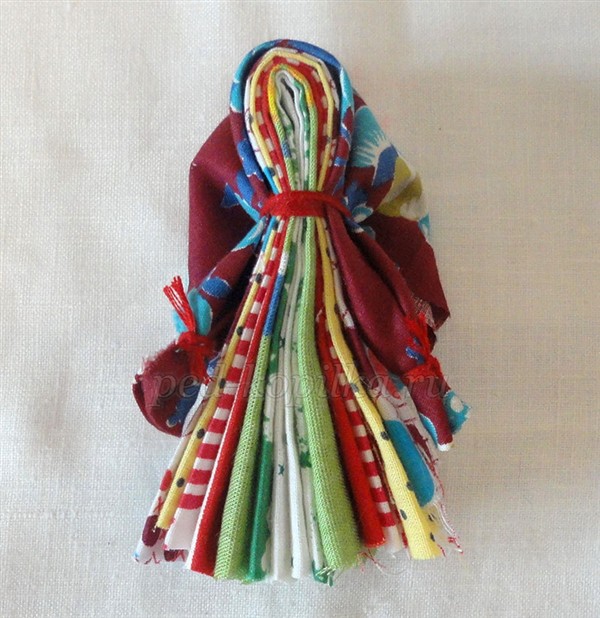 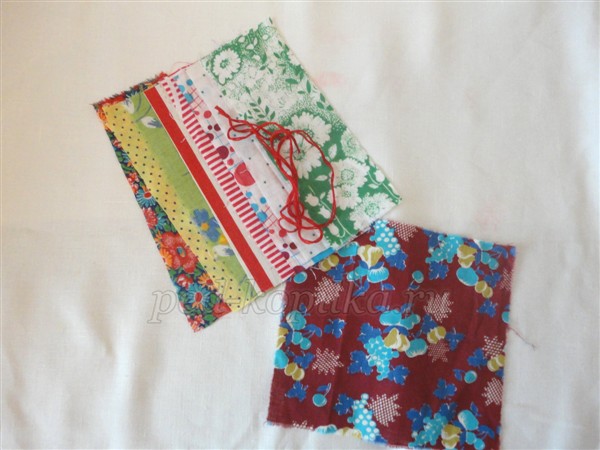 Шаг 1Каждый кусочек ткани складываем вдоль три раза.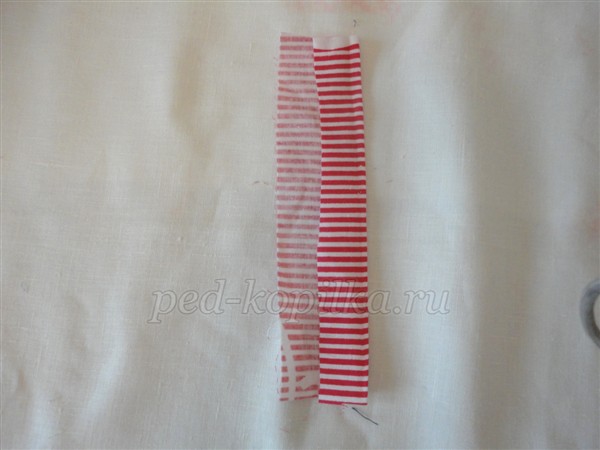 Шаг 2.У нас получилась полоска.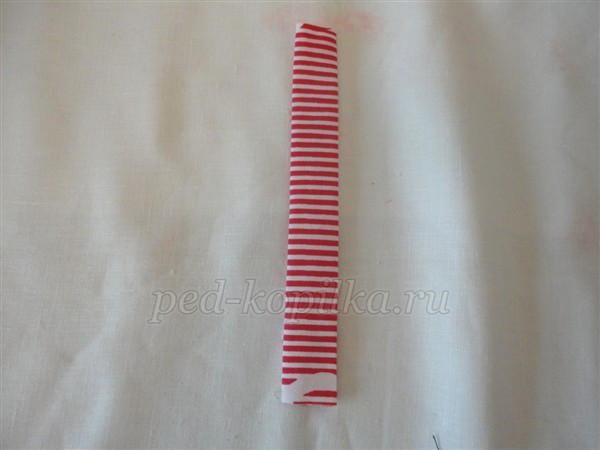 Шаг 3.Складываем так все семь тканевых полосок.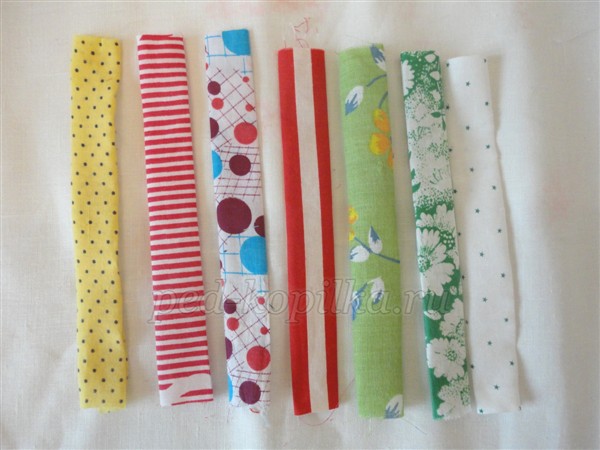 Шаг 4.Складываем все полоски вместе, друг на друга, а затем пополам.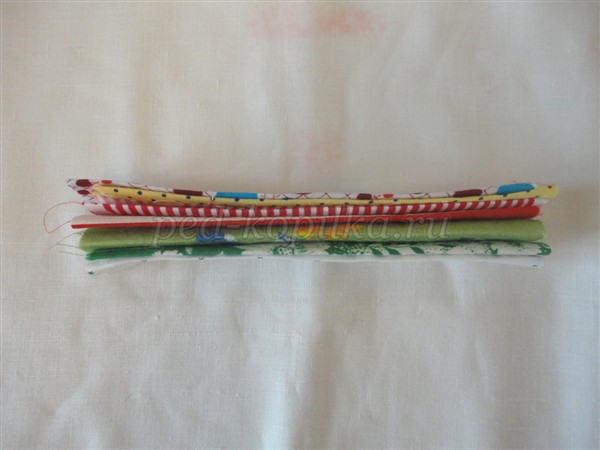 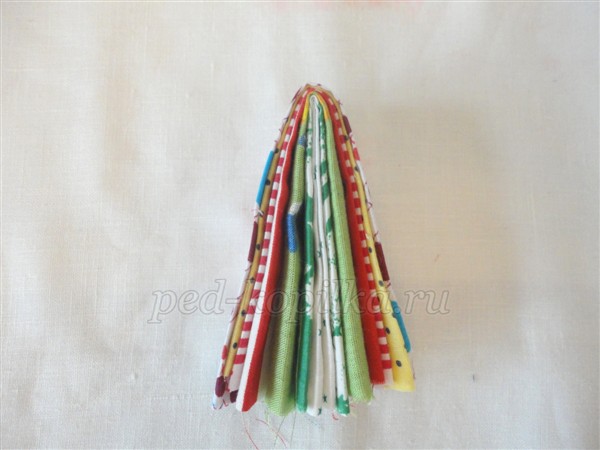 Шаг 5.Далее перевязываем нитками, отступив от сгиба примерно 1,5 см, формируя голову куклы.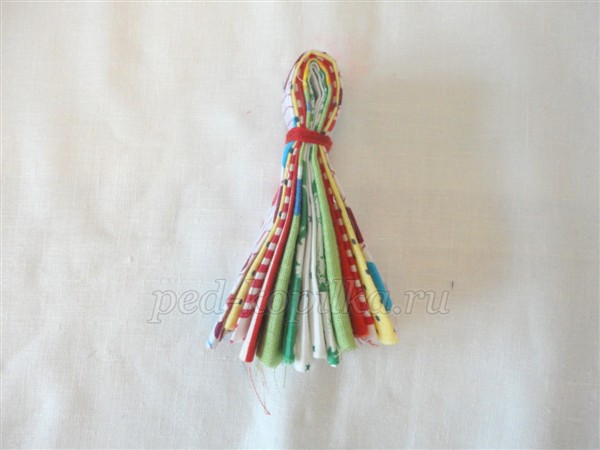 Шаг 6.Туловище и голова куклы готовы.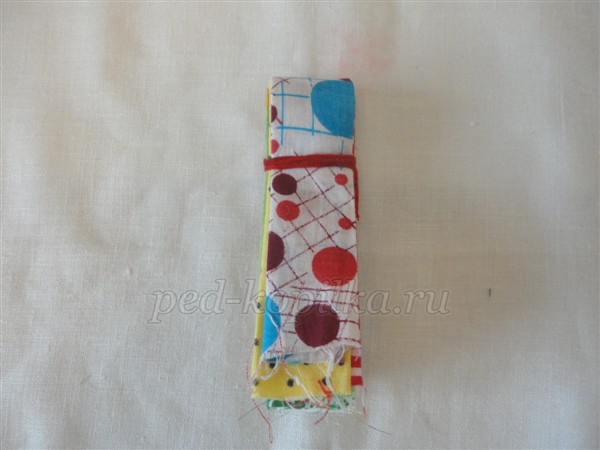 Шаг 7.Приступаем к изготовлению рук и платочка. Для этого берем лоскуток для платка, отгибаем два противоположных уголка (для рук) на 5-7 мм.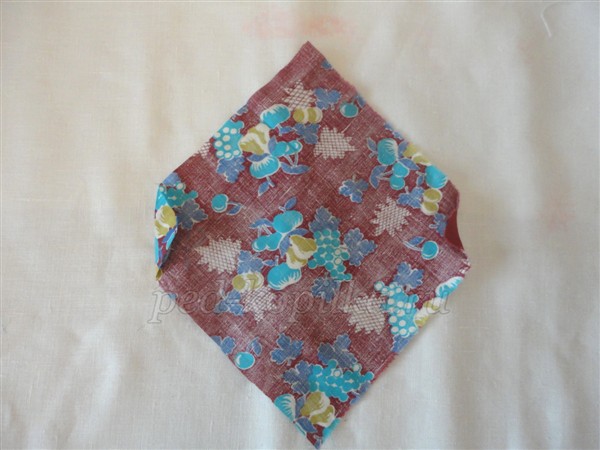 Шаг 8.Складываем пополам, получился платок в форме треугольника, два уголка которых перевязываем ниткой – это будут руки.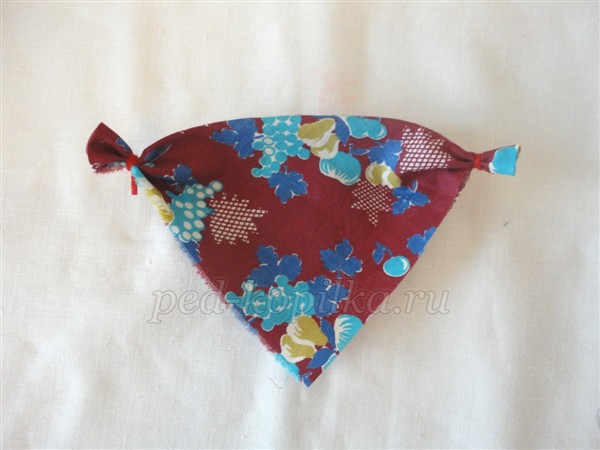 Шаг 9.Надеваем получившийся платок с руками на голову и перевязываем нитками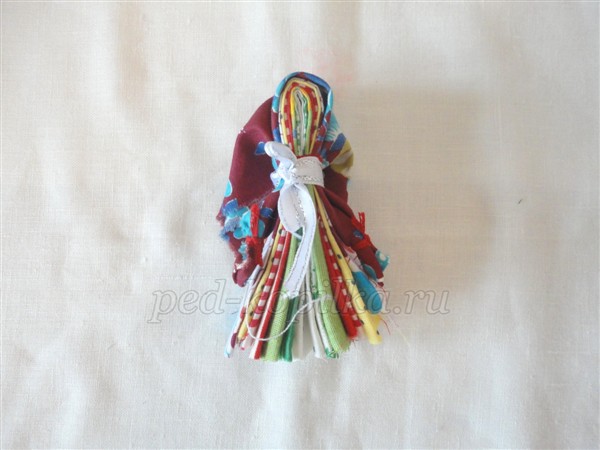 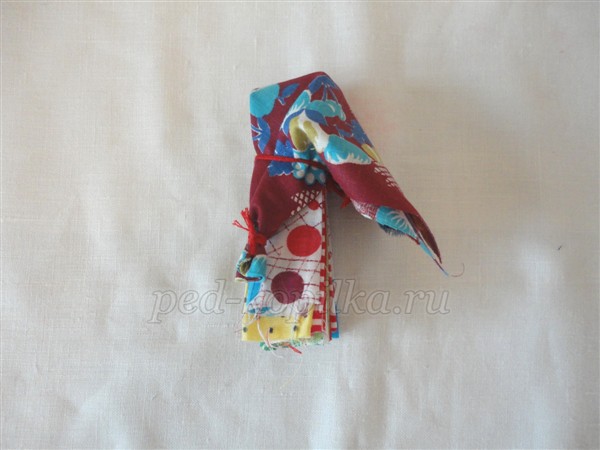 